АДМИНИСТРАТИВНАЯ ПРОЦЕДУРА № 13.2Предоставление информации из Единого государственного регистра юридических лиц и индивидуальных предпринимателей***** Предоставляется заявителем по запросу местного исполнительного комитета в случае принятия решения, не связанного с отказом в осуществлении административной процедуры.Документы и (или) сведения, представляемые гражданином для осуществления административной процедурызаявление (запрос)документ, подтверждающий уплату государственной пошлины15Размер платы, взимаемой при осуществлении административной процедуры1 базовая величина по каждому юридическому лицу, индивидуальному предпринимателю и за каждый экземпляр выписки18Максимальный срок осуществления административной процедурыдля индивидуальных предпринимателей – 5 календарных дней

для юридических лиц – 7 календарных днейСрок действия справки, другого документа (решения), выдаваемых (принимаемого) при осуществлении административной процедуры 	бессрочноК сведению граждан!С вопросами по осуществлению данной административной процедурыВы можете обратиться:•  в службу «Одно окно» райисполкома: г. Осиповичи, ул.Сумченко, 33, тел. (802235) 66191, 56998, 56614, 27786, 142Режим работы: понедельник с 8.00 до 20.00вторник-пятница с 8.00 до 17.00К сведению граждан!С вопросами по осуществлению данной административной процедурыВы можете обратиться:•  в службу «Одно окно» райисполкома: г. Осиповичи, ул.Сумченко, 33, тел. (802235) 66191, 56998, 56614, 27786, 142Режим работы: понедельник с 8.00 до 20.00вторник-пятница с 8.00 до 17.00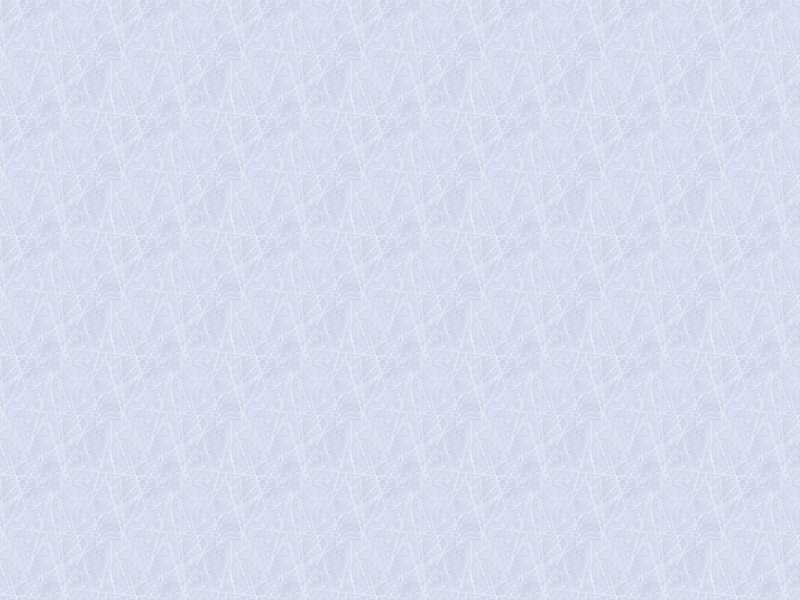 